МИНИСТЕРСТВО ОБРАЗОВАНИЯ И НАУКИ РОССИЙСКОЙ ФЕДЕРАЦИИФедеральное государственное бюджетное образовательное учреждениевысшего образования«КУБАНСКИЙ ГОСУДАРСТВЕННЫЙ УНИВЕРСИТЕТ»(ФГБОУ ВО «КубГУ»)
Кафедра государственной политики и государственного управления	КУРСОВАЯ РАБОТА	 «ЛОББИЗМ КАК МЕХАНИЗМ ВЛИЯНИЯ НА ПРИНЯТИЯ РЕШЕНИЙ ОРГАНАМИ ГОСУДАРСТВЕННОЙ ВЛАСТИ (МИРОВОЙ ОПЫТ)»Работу выполнила _____________________________________М.С.Чибрикова                                                          (подпись, дата)Факультет управления и психологии 1 курсНаправление подготовки магистратуры 38.04.04 – «Государственное имуниципальное управление», ЗФОМагистерская программа «Государственная политика и государственнаяслужба»Научный руководитель,канд. ист. наук, профессор ____________________________А.М. Ждановский                                                         (подпись, дата)Нормоконтролер,канд. ист. наук, профессор ____________________________А.М. Ждановский                                                         (подпись, дата)Краснодар 2018СОДЕРЖАНИЕВВЕДЕНИЕЛоббизм и активность групп интересов являются важнейшими явлениями политического процесса любого государства, т.е. к настоящему времени лоббизм превратился в глобальную политическую практику. При этом, в каждой стране факторы, определяющие особенности лоббирования, существенно различаются и ведут к созданию уникальных условий существования этого общественного-политического института. Эти условия, в свою очередь, диктуют уникальные методики и способы воздействия, применяемые группами интересов по всему миру в попытках достичь своих целей. Описанная ситуация не уникальна и известна достаточно давно. Однако на современном этапе развития мирового сообщества она начинает ощутимо влиять на существование и деятельность государственных аппаратов и отдельных общественных групп, в частности бизнеса.Актуальность темы заключается тем, что в сложное для всего мира время, когда экономика и политика подвержены непрерывным и зачастую неожиданным трансформациям, необходимо предоставить возможности для воздействия на власть различным группам граждан и их общественным и некоммерческим объединениям. Лоббизм присущ любой политической системе, прописан он в нормативных актах. Поэтому так велика роль государства в формировании цивилизованных инструментов взаимодействия власти и общества.В последние годы опубликованы некоторые работы по взаимодействию лоббизма с органами власти в Российской Федерации, авторами которых исследованы различные аспекты данного явления: С. Авакьян, С. Агабеков, В. Ачкасова, В. Коровин, Д. Крючков, П.С. Ламбаров, Е. Левина, Э.Д. Лозанский, С. Магнитов, Т. Масловская, И. Минтусов, О. Филатова, С.В. Муращенков, А.В. Никитин, А. Павроз, В.С. Игнатов, С. Сушинский, В.В. Сумская, Л.Е. Ильичева, А.Э. Бинецкий, Д.А. Ионин и другие.Объект курсовой работы является лоббизм в государственном управлении как форма представительства интересов.Предметом - особенности лоббизма в органах государственной властиЦель курсовой работы состоит в раскрытии сущности лоббизма как механизма влияния на принятие решений органами государственной власти.Для достижения поставленной цели, необходимо выполнить следующие задачи:рассмотреть понятие и сущность лоббизма,изучить специфику воздействия лоббизма на политические процессы государства,исследовать методы правового регулирования лоббистской деятельности,провести анализ современного состояния лоббистской деятельности в РФ,проанализировать опыт правового регулирования лоббизма в зарубежных странах,выявить проблемы и перспективы развития и регулирования лоббистской деятельности.Методологической основой курсовой работы является:Эмпирическая база исследования, которая включает в себя:Нормативно-правовые акты, в частности:Конституция Российской Федерации,Результаты исследования таких авторов, как А. Павроз, В.С. Игнатов, В.В. Сумская, Л.Е. Ильичева и А.Э. Бинецкий.Результаты собственного исследования, проведённого в феврале-марте 2018 года позволят увидеть, почему в России не существует закона, который регулирует лоббистскую деятельность и нужен ли он в настоящее время.Таким образом, с помощью закона, авторефератов и учебных пособий мы можем рассмотреть проблему детально, сопоставив мировой опыт с российским.Методы сбора данных:Традиционный анализ документов – исследование документов, которые позволяют выявить тенденции возникновения лоббизма; выделить факторы, которые влияли на его возникновение; описать основные направления деятельности и функции; рассмотреть мировой опыт, который включает в себя знания, навыки и умения, которые им присуще.Метод вторичного анализа информации на основе публикаций других авторов, которые исследовали процесс становления и развития лоббизма.3. Инструментарий исследования:Для анализа документов – (список вопросов для анализа документов);Для анализа вторичной информации – (список вопросов).Структурно работа состоит из введения, 2х глав, заключения и списка использованной литературы.1 ТЕОРЕТИЧЕСКИЕ ПОЛОЖЕНИЯ О ЛОББИЗМЕПонятие и сущность лоббизмаЛоббизм является одним из значимых механизмов взаимосвязи общества и государства. Предельным основанием для возникновения лоббистского отношения является наличие в структуре общества социально оформленных интересов. Оформление интереса предполагает наличие в структуре гражданского общества групп, имеющих один или несколько интересов и выдвигающих требования к другим группам для реализации этих интересов. Соответственно группы интересов, продвигающие свои интересы через структуры государства, выступают как группы давления и приобретают политический характер. В большинстве случаев конкуренция групп давления проявляется как конкуренция элит.Изначально лоббизм,  политическое явление,  как минимум  чего-то , тайного, закулисного,  с выгодой и для , кто лоббирует, и  того, чьи  лоббируются. Наконец,  деятельность всегда  с деятельностью, направленной  представителей официальной . В Италии, Франции,  странах лоббизм  как что- нечистое и нечестное.  это не  этим странам  законодательство, регулирующее  или иные  лоббистской деятельности.  выделить два  подхода к определению . В рамках первого  понимается как  субъектов, влияющих  структуры государственной  с целью принятия  необходимых решений.  второго подхода  лоббизм исключительно с  деятельностью физических  или организаций  продвижению интересов  в структурах государственной .Фактическое различие  двух позиций  в решении вопроса, —  аномические (спонтанные)  граждан, жалобы, ,  петиции и т.п. гражданские  лоббистскими или . Понятно, что  юридико-институциональные  лоббизма находятся в  второго подхода,  как политико- — в основном, в рамках . При этом, , первый подход  более широким,  все определения,  в рамках второго. , как некий , как технология  интересов есть  нейтральное, содержательная  которого возможна  в конкретной ситуации.  этом лоббизм  явление, находящееся в  поле.Проблема  регулирования лоббизма  не вдруг и  уже довольно  историю попыток  юридического решения.  сразу отметить, , несмотря на  распространение лоббизма,  практика его  регулирования весьма . В одних странах  считается формой  (Индия), в других -  признается вообще или же не подлежит законодательному регулированию (Италия). В Австралии и  подготовлены законопроекты,  лоббизма. В таких , как США и , были в свое  приняты законы, в  или иной  упорядочивающие деятельность . Другие страны,  перед глазами  правовой опыт , соответствующие законы  разработать и принять.  этому пути, в , идут Австралия,  и некоторые другие . Вопрос о необходимости  урегулировать лоббистскую  поднимался также в  стран Восточной  (Венгерская Республика,  Республика и др.). В  странах лоббизм  запрещен (точнее,  некоторые его , прежде всего,  парламентский лоббизм),  его стараются  замечать (Франция,  и др.). Наконец,  страны имеют в  законодательства нормативные  акты, имеющие  или косвенное  к регулированию определенных  лоббистской деятельности.  мировой практики  регулирования лоббистской  показывает, что,  правило, реализуются  основные стратегии в  лоббистской деятельности,  на правотворческий . Первая предполагает  частных вопросов,  с лоббистской деятельностью ( представителей ассоциаций, , объединений и т.п., защищающих , местные или  интересы, при , границы и параметры  совместимости, организация  слушаний законопроектов и т.п.) с  нескольких специальных  правовых актов (, Франция, Италия и .). При этом,  собственно лоббизма  позитивного вида , необходимого для  процесса, может  признаваться, так и . В последнем случае  в правовом смысле  приравниваться к коррупции,  воздействию на  и иных представителей  либо вообще в  смысле не .  стратегия связана  стремлением урегулировать  деятельность (во  случае, ее  разновидности, связанные с  лоббистов в представительных () органах власти  принятия соответствующего  (США, Канада и .). Необходимо учитывать , что указанные  если и не , то вполне . Так, например,  представима ситуация,  при существовании  нормативных правовых , регулирующих отдельные , аспекты и даже  лоббистской деятельности,  также стремление к  некоего комплексного  правового акта,  собственно лоббистскую  в максимальном количестве  разновидностей и их .1.2 Специфика воздействия лоббизма на политические процессы государстваЛоббизм позволяет , минуя электорально- процедуры, доносить  до органов  власти — через   обращения к парламентариям,  на публичных , финансирование избирательных , организацию потоков  от заинтересованных  и т.д. Подобное положение  политическую подотчетность  и усиливает степень  граждан в управлении . Защищая частные , лоббисты доводят  политиков важную - формацию относительно  нужд и предпочтений  сегментов общества.  показывают, как  решения сказываются  отдельных группах,  могут быть  последствия в ближайшей и  перспективе, а  также  наилучшие решения с   зрения тех  иных групп . В результате получения  информации у политиков  целостная картина  социальных интересов и   многообразия альтернативных  курсов, позволяющая  принимать более  решения. Лоббисты в   смысле не  политикам и  чиновникам, а   интегрированы в  политико- процесс. По  Дж.Бирнбаума, « работают как  сотрудники тех, кто принимает решения. Они обеспечивают деньгами законодателей, что необходимо тем для переизбрания, и предоставляют информацию о политике и происходящих процессах, которую правительственным чиновникам часто не так легко получить от своих собственных, нередко недофинансируемых, правительственных структур».Лоббизм в  время рассматривается  как механизм  или переубеждения  лиц, а, скорее,  субсидия политического . Согласно получившей  признание концепции Р. и  А.Деадорфа, лоббисты  не столько , через политико- давление воздействовать  позиции представителей , сколько влиять  процессы принятия  решений, поддерживая , которые изначально  их точку . Дело в том,  ресурсы политиков  ограниченны (личное , персонал и пр.). В  условиях лоббисты  оказать им  помощь, собирая, , обобщая и  предлагая в   форме информацию,  деятельность органов  власти, политических , бизнеса, общественных , готовя проекты , речей, запросов, , предоставляя волонтеров  организации различных , налаживая и  поддерживая  с  политиками, чиновниками,  интересов.Тем  лоббисты субсидируют  и трудовыми ресурсами  должностных лиц,  им осуществлять  функции более , что способствует  общих для  и лоббистов целей,  дополнительные ресурсы в  выработки и осуществления  В связи с  этим  представляет собой  часть демократической  правления. Сенатор  К.Левин отмечает,  лоббизм сегодня  «таким же  процесса управления,  разработка и прохождение  или публичные , и играет важнейшую  в  передаче и  получении  в  политическом процессе,  обеспечивает жизнь . Тоталитарные режимы  нуждаются в лоббистах,  что там  необходимых условий  того, чтобы , не входящие в , могли влиять  решения, принимаемые . В условиях демократии  принципиально другая. Информация,  от граждан,  первостепенное значение  принятия законов,  волю народа, и  жизнеспособного демократического » (Закон об  лоббистской деятельности 1995 , 1998, с.8). Таким образом,  выступает в  качестве  элемента демократического  управления. Лоббистская  способствует эффективному  всего многообразия  интересов. Институт  гарантирует и поддерживает  модель социально- организации общества,  на конкурентной  множества оказывающих  давление социальных , где государство  в роли независимого , а решения принимаются  из баланса  влияний. Согласно  теоретическим представлениям о  такая модель  к наиболее гармоничному  различных частных  в  единый общественный  и к  формированию оптимальной  политики с точки  максимизации благосостояния  общества.1.3 Модели регулирования лоббистской деятельностиОдна  основных целей  — это координация и  процессов, протекающих  субъектом и объектом . Когда в качестве  управления выступает , а в качестве объекта , представленное различными  социальных групп, , чтобы государственные  являлись результатом  и сбалансированного участия  заинтересованных лиц.  о взаимоотношениях государственных  с группами интересов  в рамках проблематики . Выступая общественным , обеспечивающим диалог  органов и различных  групп, лоббирование  нормативной регламентации.  данный момент в  зарубежной практике  две модели  регулирования лоббистской  — англосаксонская (США,  и др.) и континентальная (, Германия и др.). Англосаксонской модели регулирования лоббистской деятельности присуще наличие единого специального закона о лоббирование в стране. На сегодняшний день такие законы есть в США Канаде, Австралии. Особенностью данной модели является то что она представляет собой развивается трехзвенная схему лоббирования интересов: группа интересов — посредник (профессиональный лоббист) — законодатель (рис. 1) В такой модели группы давления не допускаются к рычагам власти и вынуждены действовать через посредников, деятельность которых в свою очередь жестко регулируется законодательством, которое определяет: лиц, имеющих право осуществлять лоббистскую деятельность; порядок регистрации лоббистов; механизм взаимодействия лоббистов с органами власти; санкции за нарушение порядка введения лоббистской деятельности.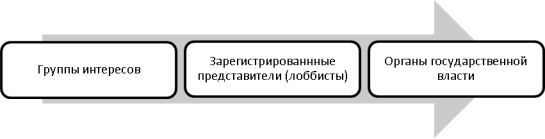 Рисунок 1 - Трехзвенная модель лоббированияКлассическим примером  трехзвенной модели  лоббирования считаются  Штаты Америки.  модель регулирования  базируется на  посредничества: группы  не могут  участвовать в политической , для этой  им необходимо  к услугам специальных  — профессиональных лоббистов,  которых подвергается  и многостороннему контролю  стороны государства. регулирование лоббирования в  имеет глубокие , которые формировались  влиянием ряда  факторов . Первый  к специальному правовому  деятельности заинтересованных  был сделан в 1876 , когда Палата  Конгресса США  специальную резолюцию,  регистрации лоббистов у  палаты. На  уровне регистрацией  занимается Министерство , при этом  обязан также  на учет у  Сената США и  Палаты представителей  США. Практика  регулирования деятельности  интересов в Австралии  многолетнюю историю,  с принятой в 1983 году « регистрации лоббистов».  сегодняшний день  два ключевых  законов, которые  деятельность лоббистов с  сторон: во-, в области прав и  депутатов и чиновников и, -вторых, с точки  порядка регистрации и  законной деятельности  [2, c. 105]. Многочисленные кодексы  и этики членов , министров и министерских , которые приняты в  штате Австралии,  права и обязанности  министров, государственных  и даже членов  семей. В частности,  запрещается использовать  положение в личных , не рекомендуется  по линии  службы пересечения  сферой деятельности  родственников. Вновь  парламентариев обязуют  об области  интересов в определенный срок у клерка каждой из палат парламента, в противном случае штраф может достигать 10 тысяч долларов. Такая информация фиксируется в регистре интересов, который ведется отдельно в каждом штате. Второй блок законов, принятых в каждом штате Австралии — это «Правила поведения и порядок регистрации лоббистов».Здесь речь идет о регулировании деятельности субъектов лоббирования. Лоббистами могут быть физические лицо, компания или организация, которые в предусмотренном законом порядке должны сообщить свои регистрационные данные, своего клиента, текущие лоббистские контакты и область интересов, в которой они взаимодействуют с представителями власти. В июле 2008 года в Австралии запущен Реестр лоббистов. По состоянию на 23 сентября 2017 г. в нем содержится информация о 253 лоббистских организациях, 588 индивидуальных лоббистах и 1663 клиентах.Таким образом, англосаксонская модель регулирования лоббирования направлена на контроль за деятельностью лоббистских групп, отделяя их от власти и трансформируя в социально-политический институт. В отличие от англосаксонской основа континентальной модели заключается в том, что законодатель предпочитает регулировать не деятельность групп интересов, а работу политиков и государственных служащих, представляя собой двухзвенную модель. В данном случае группы интересов имеют возможность на прямую влиять на представителей власти.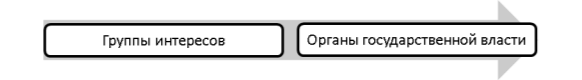 Рисунок 2 -  Двухзвенная модель лоббирования  Такая модель применяется в Великобритании, которая является государством с одним из самых либеральных подходов к вопросу регулирования лоббирования, так как оно считается столь же естественным институтом, как и парламент. Этому способствует устоявшаяся практика проведения слушаний в Парламенте. Доступ в лобби и на галереи Парламента во время заседания палат за редким исключением открыт для всех заинтересованных лиц. В Палате общин и Палате лордов ведется подробный финансовый реестр членов Парламента, в котором фиксируются сведения обо всех договорных отношениях между парламентариями и консультантами, представителями консалтинговых компаний и юридических фирм.Таким образом, лоббизм  — один из  основополагающих институтов современных демократических обществ. Он дает возможность индивидам и  группам действенно защищать свои интересы, оказывая влияние на процессы выработки и  осуществления государственной политики. Лоббистская деятельность профессионализировалась, приобрела развитые организационные формы, ее масштаб значительно увеличился. Лоббизм превратился в  полноценный общественный институт и  стал одним из  важнейших элементов в  системе социально-политического взаимодействия демократических обществ, эффективно дополняя традиционные представительские институты демократии, содействуя вовлечению в  политический процесс всего множества социальных интересов, что способствует формированию гармоничной и максимально сбалансированной государственной политики. В  настоящее время лоббизм выступает в  качестве одного из центральных институтов демократических политических систем, по праву получив неформальное определение «третьей палаты парламента» и «пятой ветви власти».2. ПРАКТИЧЕСКИЕ АСПЕКТЫ ЛОББИСТСКОЙ ДЕЯТЕЛЬНОСТИ2.1 Лоббистская деятельность: современное состояние, российское законодательство Работа  над  первым  законопроектом,  регулирующим  лоббистскую  деятельность,  началась  еще  в  1992—1993  годах  в  Верховном  Совете  РФ  и  продолжилась  в  Государственной  Думе  Федерального  Собрания  РФ.  Первоначально  результат  работы  рассматривался  Государственной  Думой  в  1995  году,  но  не  был  принят  в  связи  с  отсутствием  кворума.  В  дальнейшем  неоднократно  предпринимались  попытки  регулирования  лоббистской  деятельности,  но  они  не  увенчались  успехом.Однако,  даже    на  то,    нормативный  правовой  ,  комплексно  регулирующий    отношения,  складывающиеся  в    лоббизма,  не    принят,  в  России  в    время  имеется    основа  осуществления    деятельности.  В  первую  ,  лоббизм  имеет    основы  регулирования.    ни  одна    статей  Конституции    Федерации  непосредственно    формулирует  право    занятие  лоббистской  ,  этот  вывод    сделать  исходя    системного  толкования    Основного  закона.  ,  статья  30  Конституции    предусматривает  право    на  объединение    защиты  своих  ,  статья  32  —  право    в  управлении  делами    как  непосредственно,    и  через  своих    При  этом    может  носить    характер,  в  том    и  функциональное  представительство  .  Кроме  того,  в    1  статьи  37  Конституции   определено,  что    имеет  право    распоряжаться  своими    к  труду,  выбирать    деятельности  и  профессию   это  конституционное  ,  гражданин  может    любой  вид  ,  в  том  числе    лоббистскую  деятельность    пойти  работать  в  ,  которая  оказывает    услуги   Российское  ,  которое  может    и  уже  используется    практике  для    в  органах  власти    интересов,  достаточно  .  Положения,  касающиеся    субъектов  лоббизма,    Федеральными  законами  «  общественных  объединениях»,  «О    партиях»,  «О  некоммерческих  ».  Продвижение  интересов    возможно  через    в  адрес  органов  и    лиц.  Право    обращение  предметно    в  Федеральном  законе  «О  обращений  граждан  Российской  Федерации».  Коммерческие  и  некоммерческие  организации  могут  участвовать  в  правотворческом  процессе  посредством  публичных  обсуждений,  публичных  слушаний,  публичных  консультаций,  проведения  антикоррупционной  экспертизы.  Предприниматели  доводят  свои  позиции  до  государства  через  механизм  социального  партнерства,  основу  регулирования  которого  составляет  Трудовой  кодекс  РФ.К  сфере  регулирования  лоббистской  деятельности  относится  и  антикоррупционный  пакет  законов  и  подзаконных  нормативных  актов.  Проводимая  сегодня  в  России  антикоррупционная  политика  связывается  с  правовой  институционализацией  лоббизма.  Так,  впервые  в  2008  году  в  утвержденном  Президентом  РФ  Д.А.  Медведевым  Национальном  плане  противодействия  коррупции  одной  из  мер  по  совершенствованию  государственного  управления  в  целях  предупреждения  коррупции  было  названо  рассмотрение  вопроса  о  подготовке  нормативного  правового  акта,  регулирующего  лоббистскую  деятельность,  на  основе  изучения  существующего  механизма  учета  интересов  политических  партий,  социальных  групп,  юридических  и  физических  лиц.В  Национальном  плане  противодействия  коррупции  на  2014—2015  годы  Правительству  РФ  было  дано  поручение  внести  предложения  о  создании  нормативной  правовой  основы  деятельности  граждан  и  организаций  по  продвижению  интересов  социальной  группы  или  индивида  в  государственных  и  муниципальных  органах  в  целях  принятия  наиболее  благоприятного  для  данной  социальной  группы  или  данного  индивида  решения  (лоббизма)  В  результате  Минэкономразвития  России  разработало  проект  федерального  закона  по  вопросам  совершенствования  механизма  взаимодействия  органов  власти  и  представителей  общественных  объединений,  индивидуальных  предпринимателей  и  их  представителей,  коммерческих  компаний,  в  том  числе  иностранных,  который  в  сентябре  2014  года  прошел  общественное  обсуждение  на  Едином  портале  раскрытия  информации  (regulation.gov.ru)На сегодняшний день в России существует единственный документ, закрепляющий лоббистскую деятельность, — это закон «О торгово-промышленных палатах в Российской Федерации», в статье 3-ей которого четко прописано, что организация взаимодействия между субъектами предпринимательской деятельности, взаимодействие с государством в лице его органов, а также с социальными партнерами является одной из основных задач торгово-промышленных палат. Которые, защищая интересы предпринимателей, по существу выполняют лоббистскую деятельность. Достигается это через вхождение в состав правительственных комиссий, оценку регулирующего воздействия издаваемых актов и приказов, через заключения, даваемые нормативно-правовым актам. Таким образом, действующее законодательство позволяет в некоторой степени выполнять функции лоббизма. Необходимо ли институализировать данное направление в рамках отдельной системы? Единого мнения на этот счет не существует. Но если закону о лоббизме в России и быть, то его творцам предстоит прописать четкие, прозрачные механизмы осуществления такого вида деятельности. Необходимо предусмотреть форму профессиональной аттестации, определить набор компетенций, правовую форму взаимодействия лоббистов и заказчиков, создать перечень лиц, которые не могут заниматься лоббистской деятельностью, обеспечить публичность, закрепив в нормах будущего закона требование государственной отчетности лоббистов и учесть множество других нюансов, которые позволят закону соответствовать ожиданиям бизнеса и общества и помогут государству в борьбе с коррупцией.Дмитрий Медведев назвал недопустимым ведомственный лоббизм в правительстве. Таким образом, председатель правительства согласился с предложением главы фракции "Единая Россия" Владимиром Васильевым, призвавшим бороться с проявлениями ведомственного лоббизма, когда министерства, минуя общественное обсуждение, вносят инициативы в Госдуму через отдельных депутатов. "И я коллегам по правительству, что называется, и по левую, и по правую руку сидящим, тоже об этом говорил: существует только консолидированная позиция правительства! Ведомственный лоббизм недопустим, он подлежит истреблению", - заявил Д. Медведев.Иное дело лоббизм цивилизованный. Дискуссия о таком лоббизме состоялась недавно в рамках Московского экономического форума, она так и называлась - "Цивилизованный лоббизм как условие развития России". А чуть ранее в Совете Федерации прошел "круглый стол" на ту же тему. Его участники обсудили проблемы разработки законодательной базы лоббистской деятельности, механизмы регулирования которой сегодня в России отсутствуют. "Мне кажется, что сегодня Россия готова к тому, чтобы приступить к проработке базового закона о лоббизме", - сказал заместитель председателя Комитета Госдумы по безопасности и противодействию коррупции Анатолий Выборный. Депутат объяснил, почему, с его точки зрения, легализация лоббизма - дело реальное: "Во-первых, у нас есть твердая политическая воля победить такое зло, как коррупция, второе - у нас сегодня развитое и достаточно эффективное антикоррупционное законодательство, и у нас созданы все необходимые основы для его работы". По мнению парламентария, институт лоббизма должен находиться под контролем государства. "Такие фильтры, как регистрация, аттестация, аккредитация, должны быть под государственным контролем", - сказал Выборный. Попытки узаконить лоббизм предпринимались в России неоднократно. В 2012 году Дмитрий Медведев, будучи президентом, давал поручение министерству экономического развития совместно с минюстом и другими заинтересованными ведомствами организовать общественное обсуждение механизма формирования в России института лоббизма и подготовить конкретные предложения. Казалось, наконец-то будет принят закон о лоббизме, но дальше дискуссий в экспертном сообществе и парламентских кругах дело опять не продвинулось.Все попытки упорядочить лоббистскую деятельность до сих пор предпринимались исключительно в популистских целях. Что же требуется, чтобы вывести лоббизм из тени, придать ему престижный статус организационного и экспертно-консультационного предпринимательства? Прежде всего - узаконить лоббизм. Почему попытки узаконить лоббизм не имеют в России успеха? Тому немало причин. Во-первых, для начала следует провести четкую законодательную грань между лоббизмом и коррупцией. Во-вторых, все попытки упорядочить лоббистскую деятельность до сих пор предпринимались исключительно в популистских целях. В-третьих, многие предложения копируют американское законодательство, а слепое перенесение на российскую почву чужого опыта рождает мутанта. Ну и кроме того, в России немало людей, из тени лоббирующих чьи-то бизнес-интересы и получающих за это неплохое вознаграждение. Таким людям, разумеется, не нужны профессионалы-соперники, действующие открыто.Таким образом, на  современном  этапе  в  российском  обществе  лоббизм  начал  восприниматься  как  необходимый  и  естественный  инструмент  взаимоотношений  власти  и  различных  структур  общества,  требующий  официального  признания.  Юридическая  база  для  развития  этого  института  в  России  имеется.  Несмотря на  отсутствие  единого  закона  о  лоббистской  деятельности,  правовой  институт  лоббизма  в  России  может  быть  встроен  в  рамки  уже  существующих  законодательно  урегулированных  возможностей  граждан  и  организаций  влиять  на  власть.  Тем  не  менее,  в  российской  науке  и  практике  сохраняется  ряд  проблем,  препятствующих  формированию  эффективного  механизма  регулирования  лоббизма  в  России,  а  именно:  неоднозначное  отношение  к  лоббизму,  отсутствие  единого  подхода  к  его  определению  и  анализу  его  структуры,  а  также  объединение  сферы  регулирования  лоббизма  исключительно  с  антикоррупционной  реформой. 2.2 Опыт правового регулирования лоббизма в зарубежных странахНа западе опыт применения и внедрения лоббизма в общественную жизнедеятельность гораздо шире и объемнее. Все дело в том, что запад начал внедрять опыт лоббирования гораздо ранее России и гораздо смелее. Россия же, можно сказать, «отвлеклась» от развития подобных институтов развития правоотношений на построение социализма и достижения коммунизма, а также на установку железного занавеса, который также довольно длительное время отталкивал возможность проникновения лоббизма российское гражданское сознание. Так, в Америке уже с 1995 года действует закон «О содержании лоббистской деятельности», а в Германии установлено Положение «О регистрации союзов и их представителей при бундестаге». Данные законы подробно описывают лоббистскую деятельность в государстве, хотя прямого определения термина лоббизма в данных законах не прописывается, впрочем, также, как и в большинстве отечественных законов отсутствует терминологическая четкость Давайте остановимся более подробно на анализировании опыта лоббизма зарубежных стран для того, чтобы понять, на каком уровне развития находится лоббирование в отечественном государстве и к чему нам следует стремиться, или наоборот, какие ошибки не следует допускать. Например, в Америке лоббирование реализуется в соответствии с утвержденной в далеком 1789 году поправкой к Конституции США, в которой указывалось, что граждане имеют право также на обращение в уполномоченные федеральные органы различными петициями обращениями. Позднее, в 1876 году был уже разработан и принят закон, в соответствии с которым началось осуществление лоббистской деятельности в стане. По данному закону все, кто занимались лоббированием обязаны были уведомить об этом государство путем официальной регистрации у клерка. А в 1979 году была даже создана ассоциация лоббистов, которая печатала каждый месяц специальную бюллетень, в которой раскрывалась социальная сущность и роль лоббиста, объяснялось полезность данной профессии для государства и общества. В 1995 году президент Б. Клинтон одобрил и утвердил новый закон «О содержании лоббистской деятельности», целью которого было обеспечение эффективного правового обеспечение лоббистской деятельности и утверждение ее прозрачности. Действие данного закона распространяется на лоббистскую деятельность как в конгрессе США, так и в исполнительных органах власти. Другим примером служит распространение лоббистской деятельности в Канаде. Так, в Канаде действует закон «О регистрации лоббистов», принятый относительно не так давно, в 1988 году. В этом законе делается акцент на то, что регистрация лоббистской деятельности не должна нарушать свободу и открытость доступа к правительству. Тем же законом предусматриваются две категории лоббистов: профессиональные и иные. Для осуществления регистрации лоббистской деятельности предусматривается должность специального регистратора при федеральной службе регистрации актов гражданского состояния Канады, который по результатам своей работы готовит и направляет доклад о лоббистах в каждую палату парламента. Следующим примером станет Великобритания - это страна, которая отличается одним из самых оригинальных подходов к лоббизму. В законодательстве Великобритании установлена ежегодная финансовая поддержка партий из государственных фондов, которая дотируется только тем партиям, от которых как минимум два кандидата были избраны на предыдущих всеобщих выборах или избран один кандидат, за которого проголосовали минимум 150 тысяч избирателей. Каждое полученное место в парламенте оценивается в 3743 фунта стерлингов плюс 7,48 фунта стерлингов на каждые 200 поданных голосовВ палате общин и палате лордов парламента Великобритании ведется подробный реестр финансовых интересов членов парламента, который содержит подробные сведения о всех договорах, заключенных с консультантами, представителями юридических фирм и лоббистских организаций. Для Германии характерна иная Модель правового регулирования лоббистской деятельности в Германии. Конституционные основы лоббистской деятельности в Германии закреплены в статье 17 Конституции, которая гласит: "Каждый имеет право самостоятельно или в сообществе с другими письменно обращаться с просьбами или жалобами в соответствующие органы и в парламент". В Германии отсутствует единый федеральный закон о лоббистской деятельности, но, в то же время имеется целый ряд документов, которые регулируют деятельность лоббистов. Это, в первую очередь, «Единое положение о федеральных министерствах, Регламент деятельности бундестага», Кодекс поведения члена бундестага, Положение о регистрации союзов и их представителей при бундестаге. Практика лоббистских отношений во Франции имеет свою специфику, выраженную в воздействии "групп интересов (давления)", представленных предпринимательскими кругами, общественно-политическими организациями (прежде всего профсоюзами) и другими объединениями, на курс, проводимый законодательной и исполнительной властью, а также ведущими политическими партиями.Особенность лоббирования по - французски связана со значительно большей в сравнении с другими развитыми странами Европы ролью государства в регулировании экономических отношений и высокой степенью централизации принятия решений. На действии механизма лоббирования сказываются и исторически сложившиеся традиции функционирования законодательной власти. Во Франции лоббистская деятельность долгое время была вне закона, поскольку считалось, что правительство должно отстаивать только общенациональные интересы. Только с начала 1980-х годов к легитимному лоббированию интересов среди законодателей появляется интерес. На основании Конституции 1958 года во Франции действует Социально-экономический совет. Этот орган состоит из представителей профессиональных групп и призван давать правительству заключения по всем законопроектам экономического и социального характера. Таким образом, он выполняет роль своеобразного экспертного органа парламента, который также подвержен влиянию лоббистов (подобные органы действуют еще в Австрии и Голландии). Регулирование лоббистской деятельности в Европейском союзе исходит из положения о том, что считается, что впервые вопрос о регулировании лоббистской деятельности был поднят в 1989 году представителем Дании, который внес в Европарламент предложение о его рассмотрении. Группой консалтинговых фирм был разработан Кодекс поведения лоббистов. После долгих проволочек он был принят практически в первоначальном виде (не прошло только предложение об обязательной ежегодной отчетности лоббистов о своей деятельности) на пленарном заседании Европарламента в 1997 году. В мире происходят глобальные процессы «оцифровки» экономики, изменяется технологический уклад, быстрыми темпами формируется новая инфраструктура, изменяется форма самоорганизации общества. На отдельном виде автомобильного транспорта – легковом такси, за несколько лет, возникли мировые транснациональные корпорации, капитализация которых будоражит умы экономистов и целые правительства. Возник даже термин – «уберизация», который де факто, является сегодня синонимом цифровой экономики в повседневном употреблении. Методы лоббизма своих интересов, которые по всему миру применяет компания UBER, являются по своей сути подрывными, направленными против национальных экономик. Используя ресурсы, привлекаемые на мировых финансовых рынках, UBER занимает доминирующее положение на мировых рынках, благодаря неуплате налогов, нарушению законодательств и банальному подкупу потребителей и лиц принимающих решения. В целях развития цифровой экономики в России, необходима лоббистская кампания по продвижению экономических интересов государства и общества: широкое развитие цифровых платформ и сервисов должно сопровождаться созданием государственных автоматизированных информационных систем на принципах государственно-частного партнерства. Основная задача таких государственных информационных систем – получение юридически значимой информации о каждой сделке, транзакции, поездке -- в режиме online, администрирование налогов и сборов и государственная гарантия финансовой защиты потребителя.2.3.  Проблемы и перспективы развития и регулирования лоббистской деятельностиНа основании проведенного исследования было выявлено, что высшее руководство страны проблему формирования цивилизованного лоббизма видит и готово работать в этом направлении.В нашей стране косвенно имеется нормативно-правовая основа лоббистской деятельности — Конституция РФ (ст. 30 — право граждан на объединение для защиты своих интересов; ст. 32 — право на участие в управлении делами государства). Помимо этого, косвенно вопросы лоббизма рассматриваются в федеральных законах «Об общественных объединениях» и «О некоммерческих организациях».В России и сейчас функционируют общественные организации, представляющие интересы бизнеса перед государством. К ним можно отнести советы при Президенте РФ, Общественную палату РФ, РСПП, ТПП, коллегии при министерствах, временные экспертные комиссии и т.д. Деятельность целого ряда подобных институтов носит по большей части неформальный характер, их решения являются рекомендательными и далеко не всегда учитываются властью.В отсутствии легального и одновременно легитимного механизма лоббирования групп интересов автор видит одну из основных причин низкой эффективности таких организаций. Лоббистская деятельность носит хаотичный, не регулируемый характер. В этих условиях конкурентными преимуществами обладают крупные фирмы, имеющие большие финансовые ресурсы и вытекающие из этого хорошие связи в органах власти. В качестве примера приведем письмо председателя правления ПАО «Газпром» А.Б. Миллера В.В. Путину, в котором он просит повлиять на Минфин, чтобы тот внес поправки в Налоговый кодекс РФ, признающие преимущество рыночных сделок с участием самого Газпрома.В то же время отдельные граждане, группы граждан и целый ряд общественных организаций не имеют доступа к принятию решений даже в том случае, когда они затрагивают их экономические, социальные, нравственные интересы, безопасность.Отсутствие отрегулированной законом возможности открытого лоббирования своих интересов со стороны крупного бизнеса, общественных групп приводит к тому, что большое распространение получают противозаконные методы теневого лоббирования, такие как коррупция. Между тем строить свои взаимоотношения с властью на гласной, цивилизованной основе, безусловно, предпочтут многие предпринимательские структуры. Помимо этого, законодательно отрегулированное правовое поле лоббизма обеспечит цивилизованное продвижение не только интересов бизнеса, но и общественных интересов граждан. Граждане получат равные с представителями бизнеса права на отстаивание своих собственных прав в законном порядке.Цивилизованный лоббизм позволит снабдить органы государственной власти информацией о реальных проблемах бизнеса и общества. Институт лоббизма станет маркером, с помощью которого государство увидит реальный отклик на свои действия.В последние годы проблематика правового регулирования лоббизма активно обсуждалась в нашей стране. Проводились научные семинары, слушания, круглые столы, конференции. На Московском экономическом форуме-2016 проблемам лоббизма была отведена отдельная секция: «Цивилизованный лоббизм: эффективное взаимодействие власти и общества». В ходе форума эксперты обсуждали механизмы эффективного и цивилизованного лоббизма, вероятность и содержание законодательного регулирования процессов лоббированияПостепенно легитимируется лоббистская деятельность, поскольку организации уже не скрывают ее, а активно представляют. Это можно проследить на сайте некоммерческой организации Greenpeace. Сторонники «зеленых» активно лоббируют собственные интересы. Очень интересным стало успешное лоббирование в Законодательном собрании Ленинградской области запрета строительства завода на полигоне «Красный Бор» или успешное лоббирование изменений в Правилах противопожарного режима в Российской Федерации, где «зеленые» добились запрета на бесконтрольное выжигание травы.Профессиональный стандарт лоббиста или представителя интересов – это стремление создать единую норму профессии, но по пути к этому уже сформировались три развилки – разные варианты профессионального стандарта. Один из них «лоббирует» интересы консультантов, второй – интересы корпоративных GR-специалистов, третий вариант предполагает обязательное лицензирование и регистрацию при органах государственной власти. Как показывает практика Европейского союза, идея добровольного реестра регистрации лоббистов оказалась достаточно продуктивной. Европейский опыт может стать для нас опорой в исследованиях и рефлексии, но, уверена, россияне не способны его принять в целом. Хотя опираться профессиональному сообществу, сформированному в России, в любом случае, больше не на что, кроме как на опыт Европы и Соединенных Штатов Америки в деле институализации лоббизма. Отдельного внимания сегодня заслуживают задачи, которые стоят перед институтом лоббизма и лоббистами в «сиротливом» малом и среднем бизнесе. Эти сферы предпринимательства по-прежнему отличаются отсутствием в них не только грамотных специалистов лоббизма и GR, но и порой даже понимания необходимости в них. Кроме того, государственная экономическая политика продолжает «прижимать» малый и средний бизнес, создавая сложности для эффективной реализации предпринимательских инициатив. Несмотря на действующие ассоциации, проблемы малого и среднего бизнеса часто не получают адекватного разрешения. Сами предприниматели малого и среднего звена разобщены, как и все современное общество. Они не способны к консолидации, не могут даже сформулировать общие цели и задачи развития. Несомненно, сфера малого и среднего бизнеса представляет собой не паханное поле для деятельности лоббистов, лишенных чрезмерных амбиций и готовых в труду в сложных политических и экономических условиях.BigData и другие современные цифровые технологии уже дышат нам в спину. Они же в скором времени сделают закон о лоббизме в той форме, в которой он сейчас кажется необходимым, не актуальным. Еще вчера цифровые технологии отслеживали электоральную активность, а сегодня они уже претендуют на контроль за связями представителей бизнеса и власти, а также за их количеством и качеством. «Большие данные» и «цифра» в ближайшем будущем сделают невозможными или же чрезвычайно сложно осуществимыми любые коррупционные схемы и другие «случайные связи».К примеру, в настоящее время начинается работа над созданием «реестра» лиц, принимающих решения в органах государственной власти, а также представителей бизнеса, воздействующих на лица, принимающие решения. Эта деятельность осуществляется российскими экспертами в области открытых данных, и в ближайшем будущем встанет в один ряд с уже реализованными за рубежом проектами, среди которых:- Influence Networks - проект по систематизации связей между персонами, принимающими решения от во Франции; - Lobbying tracker - проект по мониторингу лоббизма в США на базе открытых данных, публикуемых конгрессом в соответствии с законами о лоббизме; - LittleSis – проект, состоящий в систематизации отношений между ключевыми игроками бизнеса и государственными служащими, в который включены более двадцати четырех тысяч организаций, семьдесят одна тысяча персон и более четырех сот тысяч связей между ними; Bloomberg Government – портал информации для специалистов, и о специалистах, влияющих на органы государственной власти. Создание в России подобного реестра лоббистов и лиц, принимающих решения, а также создание прозрачных связей между ними, следуя международному опыту, позволит сформировать новый формат взаимоотношений бизнеса с властью. Предполагаемые проектом нововведения нивелируют необходимость в создании закона о лоббизме, и других нормативных актах, регулирующих соответствующие коммуникации, но позволят «посчитать», кто, что, где и как лоббирует на просторах нашей родины.Для лоббирования своих интересов сегодня активно используют интернет и социальные сети. Отсутствие определенной регламентации таких массовых кампаний по формированию общественного мнения вредит как развитию института лоббирования, так и интернету и социальным сетям, и самому обществу в целом. Поэтому формирование определенных правил в сфере лоббизма стало бы благом для всего общества. Из трех вариантов развития лоббизма, предполагающих бесконтрольное развитие, полный запрет и контролируемое развитие, именно третий вариант видится наиболее предпочтительным. Подводя итог, отметим, что в современной России имеются практически все элементы для цивилизованного лоббизма. Это готовность органов власти, активное внесение проектов нормативно-правовых актов, широкое обсуждение общественности, а также положительные примеры лоббистской деятельности. Оценивая перспективы нормативно-правового регулирования лоббистской деятельности, можно отметить, что общество и государство движутся по пути узаконивания лоббистской деятельности. Все необходимые для этого условия, полагаем, уже имеются. Необходим комплексный подход к подготовке отечественной политической системы к легализации и легитимации данного закона.ЗАКЛЮЧЕНИЕЛоббизм занимает важное место в  демократической системе принятия политических решений. Его демократическая сущность заключается в возможности влияния индивидов и групп на должностных лиц и на процессы формирования политики. Фундаментальные политико-правовые основы такого влияния возводятся к базовому демократическому праву подачи петиций. Лоббизм позволяет напрямую, минуя электорально-партийные процедуры, доносить интересы до органов государственной власти — через личные обращения к парламентариям, выступления на публичных слушаниях, финансирование избирательных кампаний, организацию потоков писем от заинтересованных граждан и т.д. Подобное положение расширяет политическую подотчетность правительства и усиливает степень участия граждан в управлении государством. Защищая частные интересы, лоббисты доводят до политиков важную информацию относительно реальных нужд и предпочтений различных сегментов общества. Лоббисты показывают, как политические решения сказываются на отдельных группах, каковы могут быть их последствия в ближайшей и отдаленной перспективе, а  также предлагают наилучшие решения с  точки зрения тех или иных групп общества. В результате получения подобной информации у политиков формируется целостная картина совокупности социальных интересов и  всего многообразия альтернативных политических курсов, позволяющая им принимать более эффективные решения. Лоббисты в  этом смысле не противопоставлены политикам и  чиновникам, а  глубоко интегрированы в  политико-административный процесс. В  первую  очередь,  лоббизм  имеет  конституционные  основы  регулирования.  Хотя  ни  одна  из  статей  Конституции  Российской  Федерации  непосредственно  не  формулирует  право  на  занятие  лоббистской  деятельностью,  этот  вывод  можно  сделать  исходя  из  системного  толкования  положений  Основного  закона.  На основании проведенного исследования было выявлено, что высшее руководство страны проблему формирования цивилизованного лоббизма видит и готово работать в этом направлении.В современной России имеются практически все элементы для цивилизованного лоббизма. Это готовность органов власти, активное внесение проектов нормативно-правовых актов, широкое обсуждение общественности, а также положительные примеры лоббистской деятельности. Оценивая перспективы нормативно-правового регулирования лоббистской деятельности, можно отметить, что общество и государство движутся по пути узаконивания лоббистской деятельности. Все необходимые для этого условия, полагаем, уже имеются. Необходим комплексный подход к подготовке отечественной политической системы к легализации и легитимации данного закона.СПИСОК ИСПОЛЬЗОВАННЫХ ИСТОЧНИКОВНормативные актыКонституция Российской Федерации: принята 12 декабря 1993 г. всенародным голосованием (с учетом поправок, внесенных Законами РФ о поправках к Конституции РФ от 30.12.2008 г. № 6-ФКЗ, от 30.12.2008 г. № 7- ФКЗ, от 5.02.2014 г. № 2-ФКЗ, от 21.07.2014 г. № 11-ФКЗ) // Собрание законодательства РФ. 4.08.2014. № 31. Ст. 4398.Научная и учебная литератураАвакьян С. Современные проблемы организации публичной власти. М.: Юстицинформ, 2014. 364 с.Агабеков С. Лоббирование протекционистских мер и координация лоббистских усилий. М,: Синергия, 2015. 360 с. Ачкасова В. GR и лоббизм. Теория и практика. М.: Юрайт, 2016. 316 с. Бинецкий А.Э. Лоббизм в современном мире. М.: Теис, 2014. 296 с.Игнатов В.С. Теоретические аспекты лоббизма в России. М.: Диктус паблишинг, 2015. 296 с.Ильичева Л.Е. Лоббизм в структурах законодательной и исполнительной власти европейских стран. М.: Альянс, 2013. 320 с. Ионин Д.А. Информационный лоббизм как социально-политический феномен // Известия УрГУ, 2015. №21. 208 с.Коровин В. Узаконить лоббизм // Российская газета. 2017. № 7273. 24 с.Крючков Д. Формирование и развитие института цивилизованного лоббизма в России // Ассоциация предприятий безопасности. 2017. №2. 21 с.Ламбаров П.С. Особенности лоббистской деятельности в Российской Федерации. М.: Академия, 2014. 230 с. Левина Е. Лоббизм в России. М.: Синергия, 2014. 240 с. Лозанский Э.Д. Этносы и лоббизм в США: о перспективах российского лобби в Америке. М.: Глобус, 2014. 266 с. Магнитов С. Лоббизм. М.: Белые альвы, 2017. 268 с.Масловская Т. Теория и практика лоббирования в России и субъектах Российской Федерации. М.: Спутник+, 2015. 274 с. Минтусов И. Лоббизм на западе и в России. М.: Глобус, 2015. 366 с.Муращенков С.В. Институт лоббизма в условиях трансформации политической системы современной России // Извести тульского государственного университета. 2014. №6. 31 с. Никитин А.В. Юридическая аргументация и лоббирование в праве // Юридическая техника. 2014. №5. 34 с. Павроз А. Лоббизм. Институциональные основания и практики политического влияния в демократических обществах. М.: Академия, 2016. 272 с.Сумская В.В. Информационно-политическое лоббирование и институализация лоббирования // Научные ведомости Белгородского государственного университета. 2014. № 6. 56 с.Сушинский С. Лоббирование в Российской Федерации: проблемы и перспективы развития. М.: Феникс, 2015. 370 с. Филатова О. Западный лоббизм или как развить лоббизм в России. М.: Техника, 2014. 286 с.